Your name for the activity.This is the name that will be the title of the web page.Your name for the activity.This is the name that will be the title of the web page.Short description of the activity.Give a short description to give an idea of what happens.Short description of the activity.Give a short description to give an idea of what happens.This is best suited for a Detailed instructionsDetailed instructions of how to carry out the activity.Detailed instructionsDetailed instructions of how to carry out the activity.Materials required and where to find them.A list of all the materials required and where best to find them.Materials required and where to find them.A list of all the materials required and where best to find them.Scientific principle of the demonstration/practicalAn explanation of the scientific principle behind the activity.Scientific principle of the demonstration/practicalAn explanation of the scientific principle behind the activity.Tips and tricksTips and tricks that help make the activity easy to do, or perhaps more reliable to perform.Tips and tricksTips and tricks that help make the activity easy to do, or perhaps more reliable to perform.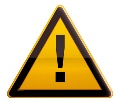 Hazards or risks to be aware of or mitigated in a risk assessment.List the hazards that someone will need to take into account in a risk assessment.Hazards or risks to be aware of or mitigated in a risk assessment.List the hazards that someone will need to take into account in a risk assessment.